Военно-спортивная игра «Зарница»Команда воспитанников МДОАУ № 10 «Казачок» - «Десантники» приняли участие в военно-спортивной игре «Зарница», посвященной 72-ой годовщине Победы в ВОВ. На построении команда «Десантники» получила маршрутный лист с заданиями. Команде необходимо было пройти 7 боевых постов. Дети успешно справились со всеми испытаниями, проявив ловкость, смелость, решительность, находчивость, меткость и смекалку. Все участники игры получили заряд положительных эмоций. Самая главная ценность таких мероприятий: воспитание патриотических и социально-нравственных чувств и любви к Родине. 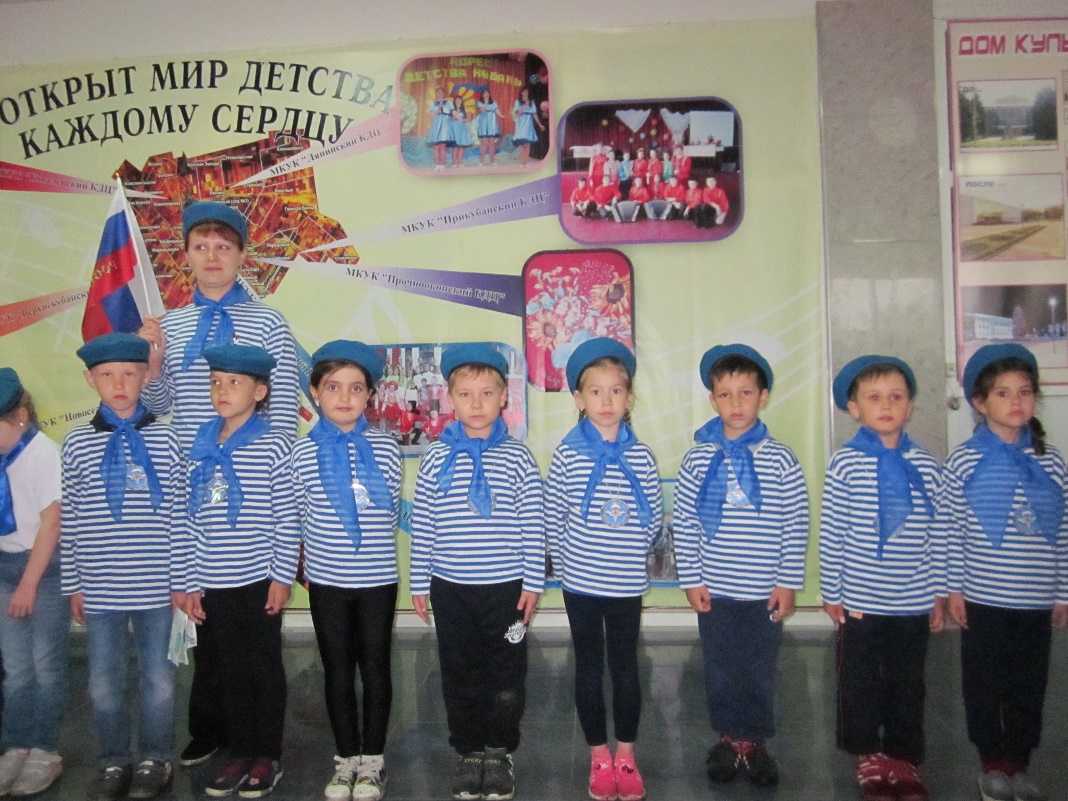 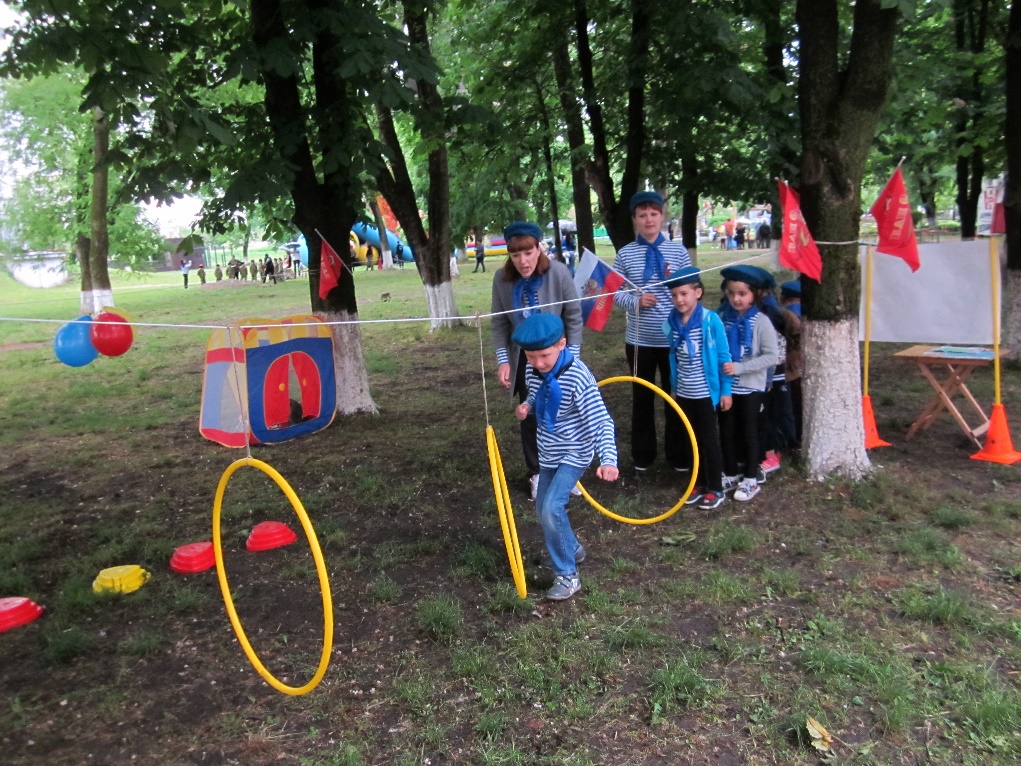 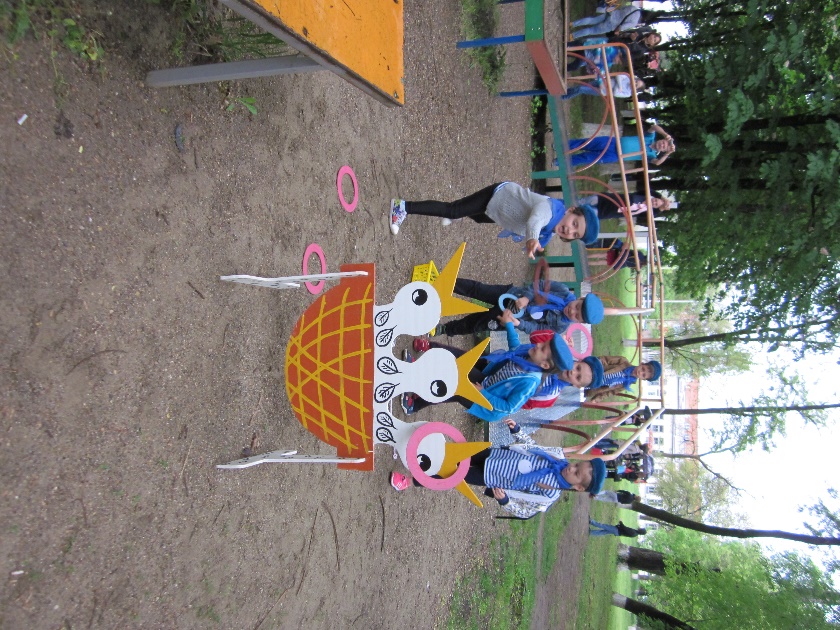 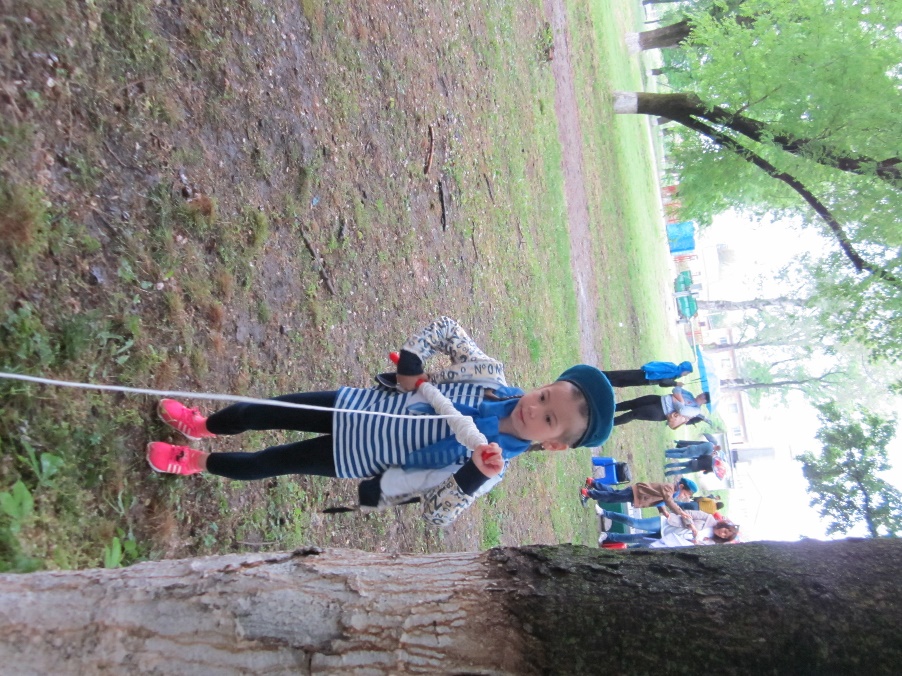 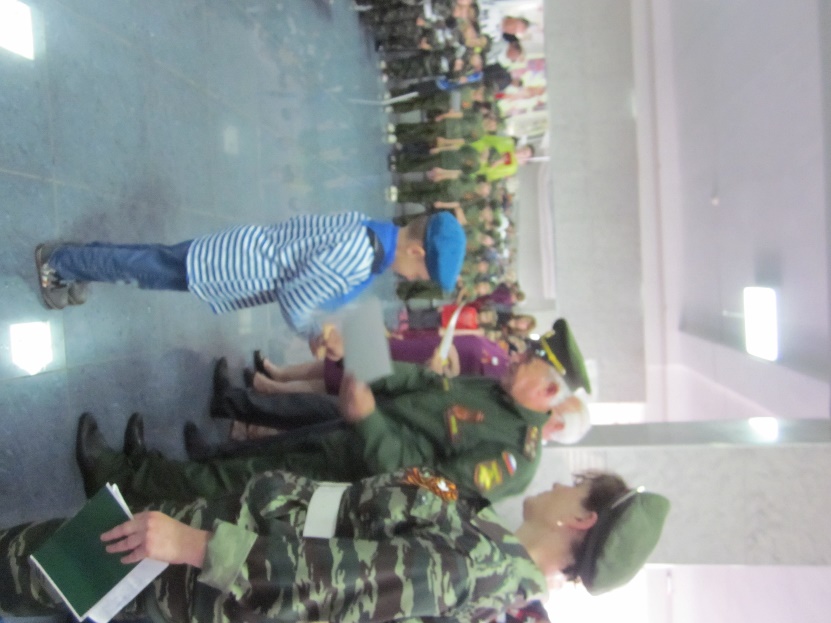 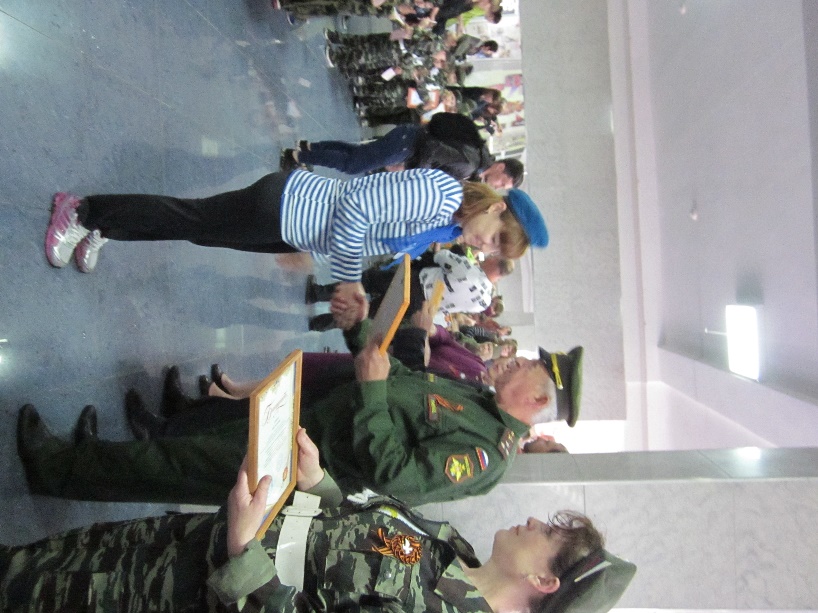 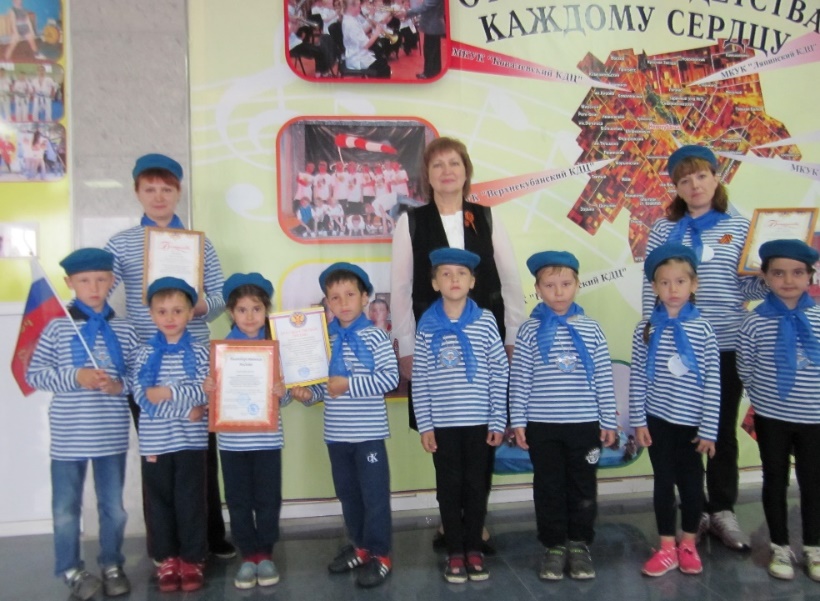 